JOB DESCRIPTIONFACULTY:		Humanities  JOB TITLE:    	Teacher of History (MPR) – Full Time Or Part Time (0.6)			History forms part of the Humanities Faculty, along with Geography.  History is one of the most popular options subjects in the school at both at GCSE and A Level.  Take up is so high because our students enjoy high quality teaching and learning throughout the school and are inspired by their teachers.  History is regarded as one of the school’s key Progress 8 subjects.  There are four full time history teachers and one part time member of staff. All are well qualified subject specialists. The Head of Humanities is also the Subject Leader for History.  The other TLR post in history is the Raising Achievement and Progress Co-Ordinator: Years 7-9.  History teaching takes place in four classrooms close to each other on the upper floor of the Livingstone Building. Each room has a projector, interactive whiteboard and internet access.  History also has access to a bookable suite of 30 computers which it shares with geography.  All staff are supplied with their own laptop by the school.   History is supported in its work by a humanities HLTA. It regularly welcomes trainees from the local SCITT and GTP schemes for either their ‘A’ or ‘B’ placements.History makes a significant contribution to whole-school initiatives through participating in teaching and learning forums and piloting new ideas in the classroom.   CURRICULUM_________________________________________________________________________Key Stage 3 Year 7 – What made ancient civilizations so successful?               How have the lives of ordinary people changed 1066-2012?Year 8 – How has power and leadership changed 1066-2012?               Expansion and EmpireYear 9 – Does war change lives and how is it remembered?              Challenges to democracy              What has shaped the twentieth century?  Key Stage 4 History - AQA:  Germany, 1890–1945: Democracy and Dictatorship Conflict and tension, 1894–1918Britain: Health and the people: c1000 to the present dayMedieval England - the reign of Edward I, 1272–1307Key Stage 5 The department offers A-levels in both history and government and politics.  It currently follows the AQA syllabus for history and Edexcel for government and politics.History – AQAComponent 1: The TudorsComponent 2: The American DreamComponent 3: Russia: 1854-1953 (coursework)Government and Politics – EdexcelAS – UK politicsA2 – US politics ATTAINMENT_______________________________________________________________________________GCSE HISTORY A-LEVEL HISTORY ENRICHMENT  _______________________________________________________________________________The following are examples of trips and visits that take place in history:Westminster and the Houses of Parliament.Battlefields. National Portrait Gallery and the Tower of London. Hampton Court. The history team also organises visits to the school by theatre companies and webinars with, for example, Holocaust survivors.  THE POST_______________________________________________________________________________The post commences from 1st January 2020 and can be either full or part time (0.6).  An enthusiastic, well qualified historian is required to join the history team.  The successful candidate must be able teach history up to and including G.C.S.E. level.  The ability to also teach A level would be an advantage.  All staff at Moulsham High School are expected to:Participate in the performance management and development review process, taking personal responsibility for identification of learning, development and training opportunities in discussion with their line manager;Comply with individual responsibilities, in accordance with the role, for health and safety in the workplace.  Ensure that all duties and services provided are in accordance with the school’s Equal Opportunities Policy.  The duties above are neither exclusive nor exhaustive and the post holder may be required by the Headteacher to carry out appropriate duties within the context of the job, skills and grade. This job description is not necessarily a comprehensive definition of the post and may be subject to modification or amendment at any time after consultation with the postholder.The Governing Body is committed to safeguarding and promoting the welfare of children and young people and expects all staff and volunteers to share this commitment.                  (October  2019) 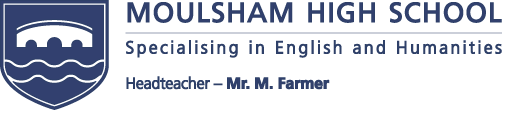 Person SpecificationTEACHER OF HISTORY – MPR In due course we would expect all the qualities and attributes listed below to be acquired by the successful candidate. Those marked ‘Essential’ must be demonstrable at the point of interview.2016201720182019%A*-C or 9-478.2986.528079.26%A*-A or 9-726.629.0820.7428.152016 201720182019%A*-E100100100100%A*-B 505633.3045.65Qualities and AttributesEssentialDesirableQualificationsQualificationsQualificationsGood quality honours degree in historyPGCE, or equivalent, in Secondary EducationQualified Teacher Status√ExperienceExperienceExperienceExperience of teaching history in Years 7-9 Experience of teaching G.C.S.E. history √Experience of teaching A level history√Knowledge / SkillsKnowledge / SkillsKnowledge / SkillsStrong subject knowledgeAn understanding of what makes outstanding teaching and the willingness to strive to achieve this on a daily basis. Good understanding of Assessment for Learning and the ability to put this into practice.Well-developed behaviour for learning skills An ability to forge good working relationships with staff and studentsEfficient organisational skillsAbility to ensure that whole school policies are implemented consistently PersonalPersonalPersonalAbility to work hard under pressure Ability to prioritise and meet deadlinesCommitment to continued professional developmentCommitment to contribute to extra-curricular activities and educational visitsGeneralGeneralGeneralGood attendance and punctuality recordProfessional dress